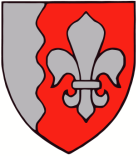 JÕELÄHTME VALLAVALITSUS	Riigimetsa Majandamise Keskus					17.03.2023 nr 6-4/619-4Ruu küla Seene ja Kõrre maaüksuste detailplaneeringRuu küla Seene ja Kõrre maaüksuste detailplaneeringu koostamine algatati 15.12.2022 Jõelähtme Vallavolikogu otsusega nr 93. Planeeringuala hõlmab Ruu küla Seene (katastritunnus 24504:008:0239; sihtotstarve: maatulundusmaa 100%; pindala: 5,62 ha) ja osaliselt Kõrre maaüksust (katastritunnus 24504:008:0233; sihtotstarve: maatulundusmaa 100%; pindala: 10,01 ha), mis asuvad Ruu küla Läänepiiril Ruu – Ihasalu maantee ja Jõesuu lahe vahelisel alal. Alale juurdepääs on riigiteelt nr 11262 Ruu – Ihasalu kõrvalmaantee.Detailplaneeringu eesmärgiks on muuta kinnistute sihtotstarve valdavalt elamumaaks ning määrata kavandatavatele elamumaa kruntidele ehitusõigus ja hoonestustingimused üksikelamute, ridaelamute ja abihoonete rajamiseks, kavandada kruntide juurdepääsud ja tehnovarustuse lahendus ning seada keskkonnatingimused planeeringuga kavandatu elluviimiseks.Ruu küla Seene ja Kõrre maaüksuste detailplaneeringu lähteseisukohtade ja eskiislahenduse avalik väljapanek toimus 13.02.–14.03.2023.Esitasite oma arvamused ning ettepanekud detailplaneeringu eskiislahendusele.Juhite tähelepanu, et krundil pos 28 on planeeritud transpordimaa RMK haldusalas oleva Anija metskond 10 maaüksuse piirini, kust edasi ühtegi teed ei jätku, mistõttu peate transpordimaad kavandatud kujul ebamõistlikuks ja teete ettepaneku asendada see Anija metskond 10 piirini viivas tupiklõigus haljasmaaga. Põhjendate oma seisukohta, et tee ja jalgrajad tekitaksid suure tõenäosusega riigimetsamaale täiendavaid n.ö. isetekkelisi radadsid ning suurendab oluliselt selles asukohas riigimetsa tallamiskoormust.Saame edasisel planeeringu koostamisel pos 28 kavandatud sõidutee RMK haldusalas oleva Anija metskond 10 maaüksuse piirini eemaldada ja näidata sinna teemaaüksuse piires haljasala. Hilisemat tee loomist alani ei ole otstarbekas välistada, millest tulenavlt ei soovi me teemaa maaüksuse kuju muuta ega näha sinna ette eraldi väikest haljasala krunti. Vald peab otstarbekaks jalgsi juurdepääsu riigimetsani, et inimesed saaks seda külastada ja seal jalutada. Kuigi me saame detailplaneeringu jooniselt pos 28 jalgtee eemaldada on meie eelistus tagada jalgteede riigimetsani nii pos 28 kui ka pos 6 (kanali ääres), et inimesed saaksid riigimetsa külastada.Jalgteed võiks olla loodusliku multškattega vms pinnasteed ja mitte kõvakattega teed. Eesmärk ei ole metsa inimesi otseselt suunata, kuid riigimetsa pääsuks võiks võimalused planeeringualalt olla. Jalgrajad võivad olla kitsad (kuni 0,6 m kuni 1 m), et neid ei kasutataks sõidukitega.Vastavalt metsaseaduse §48 on riigimetsal ka avalik funktsioon, mille üheks osaks on ka võimalus riigimetsasid külastada, kui seal ei ole seda välistavaid looduskaitselisi piiranguid. Avaliku funktsiooni tagamise mõttes oleme valmis teiega arutama sinna ka suunatud jalgradade märgistamist.Ruu küla Seene ja Kõrre maaüksuste detailplaneeringu lähteseisukohti ja eskiislahendust tutvustav avalik arutelu toimub Jõelähtme vallamajas 21.03.2023 kell 15.00.Arutelul osalemiseks palume registreerida end hiljemalt 20.03.2023 e-posti aadressil kantselei@joelahtme.eeLugupidamisega(allkirjastatud digitaalselt)Andrus UmbojavallavanemMaike HeidoMaike.heido@joelahtme.ee